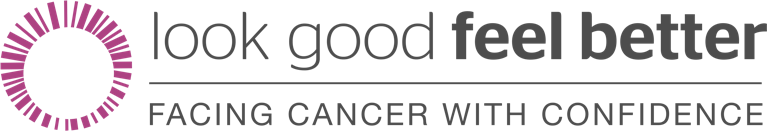 PRESS RELEASE{Location and type of business/school/person} to hold {type of event} for cancer support charity Look Good Feel Better Date of distribution. The {insert group/business/school name} from {insert location} is holding a {insert type of event} on {insert date} to help raise funds for cancer support charity Look Good Feel Better, which is dedicated to improving the physical appearance and overall wellbeing of people living with cancer.The event invites {locals/friends/family/customers} to enjoy a fun-packed day including {insert example activities}. Organisers are hoping to raise {insert amount} for the charity.Look Good Feel Better knows how challenging it can be to process a cancer diagnosis and manage the physical and emotional side-effects of cancer treatment. The charity runs workshops and classes virtually, and at cancer care centres and hospitals across the UK, to support women, men and young adults through this time. Services are free and open to anyone facing cancer.Workshops are led by trained volunteers in the beauty industry and provide practical advice about changes to skin, eyebrows, eyelashes, hair and nails during treatment, and body confidence. Volunteers in the health industry also lead its well-being focused classes covering meditation, breathwork and gentle exercise to help reduce feelings of isolation and anxiety.Ian Daniels, Director of Fundraising and Head of Communications, says:  “We are thrilled with the help from {insert group/business/school name}.  “The support is vital so that we can carry on assisting people of all ages and backgrounds, and make a real difference to how they feel. We are committed to helping anyone facing cancer to build back their self-confidence, gain skills and knowledge to help them on their cancer journey and most of all, to look good and feel better. Thank you for your tremendous help.”{Insert your own quote}.  -ends-For further press information, contact: Nicky Wood		PR ExecutiveTelephone		07881 584 653Email			nicky@lgfb.co.uk Note to EditorsAbout Look Good Feel BetterEstablished nearly 30 years ago, Look Good Feel Better delivers cancer support services in local communities across the UK through a series of face to face and online group sessions, along with video tutorials. Our services help people face cancer with confidence, to regain their sense of normality, to make friends and most of all to look good and feel better. Our vision is to be recognised as one of the UK’s leading cancer support charities and the only one dedicated to improving the physical appearance and overall wellbeing of people living with cancer. Visit lgfb.co.uk for more information.